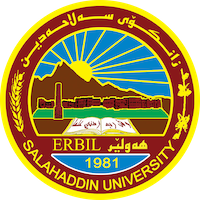 Academic Curriculum Vitae 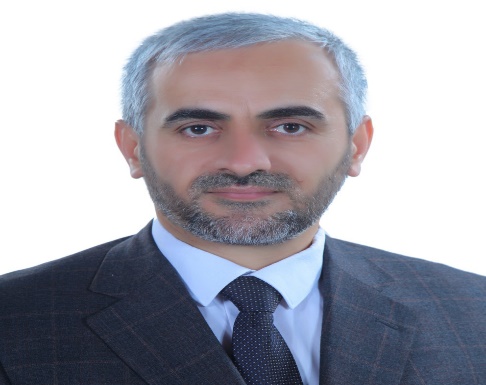 Personal Information:	Full Name:  Namiq Ismael Mustafa Academic Title: teacherEmail: (university email): namiq.mustafa@su.edu.krdMobile: 07504789132Education:Bachelor's degree from the Islamic Studies/ College of adab/ Salahaddin University/ Erbil: 2001.Master's degree: Islamic Studies/ College of Islamic Sciences/ Salahaddin University- 2009.Doctorate: Presidency of the Sunni Endowment Diwan - The Great Imam University College - 2017.Employment:Date of first appointment / (2002).Self-Director at the College of Education, Shaqlawa (2019).Qualifications English Language Course / Language Center / Salahaddin University (2008).Obtaining a certificate (Teaching Methods) from Salah Al-Din University / College of Law / (2012).Computer education course at Ibn Al-Haytham College Hawler– (2009).Teaching experience:I have been teaching in the Department of Arabic Language / College of Education - Shaqlawa since 2020 and until now I have studied many subjects with the supervision of many undergraduate students Lectured at the Institute of Islamic Sciences Seven years.Research and publications1- The methodology of the Prophet (may God bless him and grant him peace) in urging marriage, with Dr. Kamal Sadiq Yassin.2- (A Treatise on Paying Zakat to the Family of the House) by Ibn Al-Hajj Al-Kurdi - Study and Investigation -. With Dr. Yassin Tahseen Al-Bahrki.3- (Risalat al-Mutaa) by Ibn al-Hajj al-Kurdi - study and investigation -. With Dr. Yassin Tahseen Al-Bahrki.4- The purposes of divine names and attributes and the effect of acquiring them in rooting charitable work - an analytical study of purposes.Conferences and courses attendedThe best graduate research project at Salahaddin University / Erbil 2022.With science and faith, the nation rises, Istanbul Foundation for Culture and Science / Türkiye 2023.The scientific conference of Sheikh Taher Al-Shushi / University of Duhok 2022.Funding and academic awards List any bursaries, scholarships, travel grants or other sources of funding that you were awarded for research projects or to attend meetings or conferences.Professional memberships Member of the Language and Literature Platform / Iraq / Erbil.Professional Social Network Accounts:namiq.mustafa@su.edu.krd